 от « 28» июня 2023 года                          Козуль                         № 8Об отмене Постановления от   28.06.2021 г. № 8 "Об утверждении Положения о комиссии по соблюдению требований к служебному поведению муниципальных служащих и урегулированию конфликта интересов администрации Козульского сельского поселения Усть-Канского района"В соответствии с Федеральным законом №131-ФЗ от 06.10.2003г. «Об общих принципах организации органов местного самоуправления в Российской Федерации», и Уставом Муниципального образования Козульское сельское поселение.п о с т а н о в л я Ю:           1. Отменить Постановление Главы Козульского сельского поселения от   28.06.2021 г. № 8 "Об утверждении Положения о комиссии по соблюдению требований к служебному поведению муниципальных служащих и урегулированию конфликта интересов администрации Козульского сельского поселения Усть-Канского района"           2.Настоящее постановление опубликовать (обнародовать) на официальном сайте администрации в сети «Интернет».         3. Настоящее постановление вступает в силу со дня его подписания.         4. Контроль за исполнением  постановления оставляю за собой.Глава Козульскогосельского поселения                                                                  А.М.Ябыев         ПОСТАНОВЛЕНИЕ                                                                            JОП     РЕСПУБЛИКА АЛТАЙ УСТЬ-КАНСКИЙ РАЙОНСЕЛЬСКАЯ АДМИНИСТРАЦИЯ КОЗУЛЬСКОГО СЕЛЬСКОГО ПОСЕЛЕНИЯ 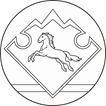 АЛТАЙ РЕСПУБЛИКАНЫНКАН-ООЗЫ АЙМАГЫНДА КОЗУЛ  JУРТJЕЕЗЕЗИНИН JУРТАДМИНИСТРАЦИЯЗЫ 